M51Hv车载硬盘录像机说明书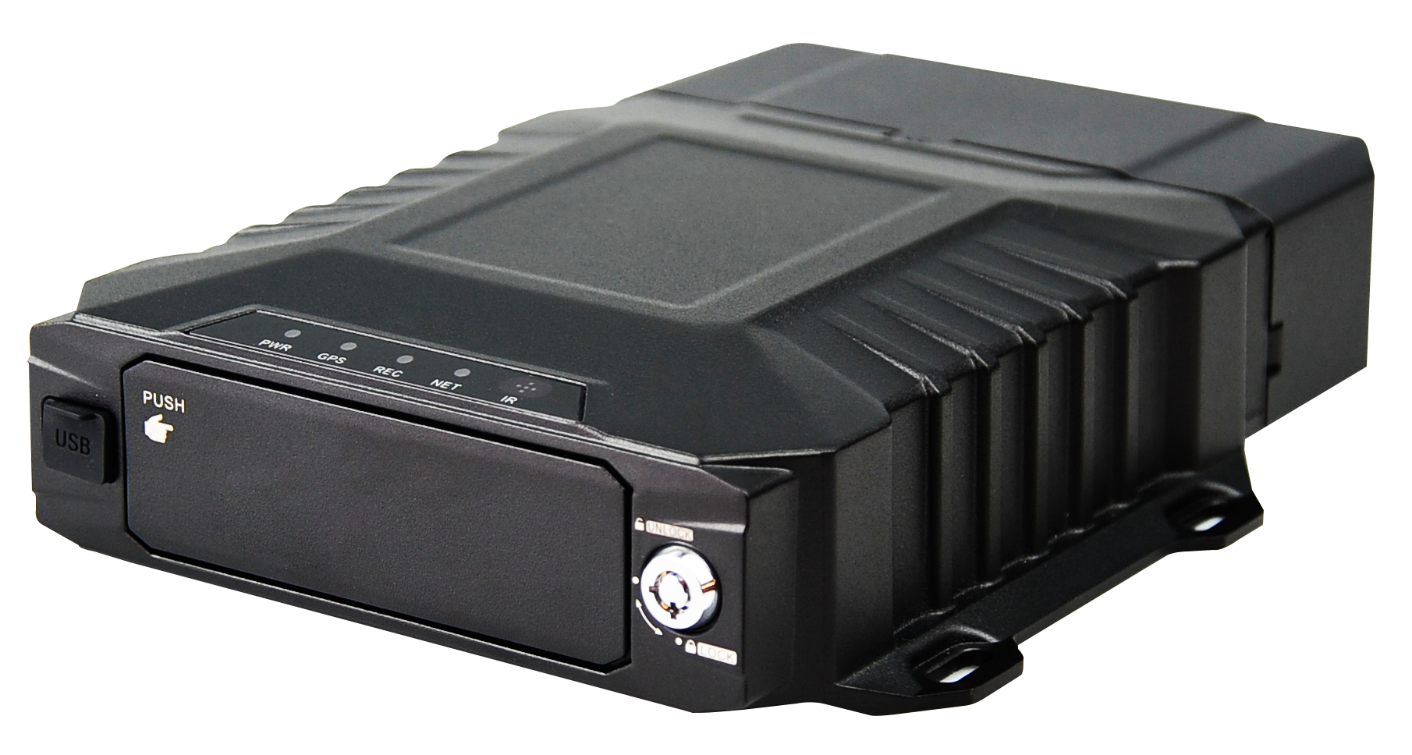 目录1	产品介绍	32	产品特性	33	设备参数	44	设备规格	55	装箱清单	86	应用场景	107	安装指引	107.1	电源接线：	107.2	示意图	117.3	湿度要求：	127.4	安装位置：	127.5	设备安全：	128	主机操作指南	128.1	遥控器功能键说明	128.2	菜单结构图	138.3	用户登录	148.4	主菜单（一级菜单）	158.5	回放（二级菜单）	168.6	图片（二级菜单）	178.7	设置（二级菜单）	178.8	工具（二级菜单）	29产品介绍M51Hv 是专为车载、远程视频监控开发一款高性能、灵活扩展的设备。采用NT98323高速稳定的嵌入式系统，使用先进的 H.265/H.264视频压缩/解压缩技术，成熟4G、WiFi、GPS/BD可靠方案。汽车行驶信息记录和远程视频上传，配合调度监控平台可实现中央远程视频监控、车辆智能调度管理及基于中心数据库的回放分析。产品具有抗振能力强、外观简洁、安装灵活方便、功能全面、可靠性高等特点，为客户提供更全面安全、优质的服务。产品特性工业级设计，车载专用接口，保证产品在复杂环境下可靠稳定运行；最新的音视频压缩技术；支持音视频存储；专业稳定的特殊文件系统；可扩展4G、WIFI、BD/GPS功能模块；支持本地和远程云台控制；支持1个硬盘和1张SD卡存储；支持硬盘盒USB2.0接口导数据；支持USB接口数据备份；支持外置UPS电源续航；快速开机；支持苹果、安卓等移动终端监控软件；设备参数设备规格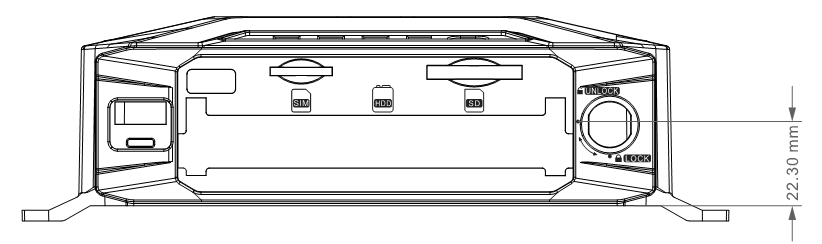 面板指示灯状态说明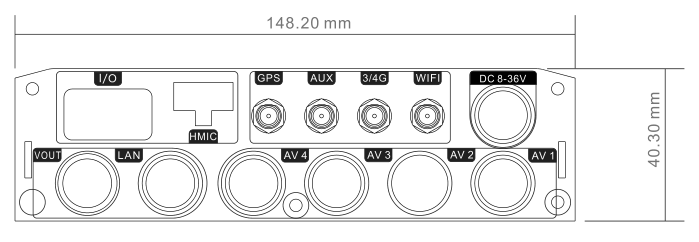 后板接口尺寸规格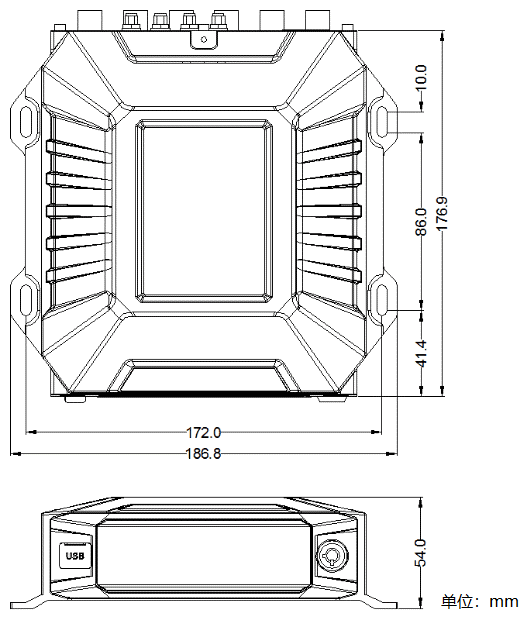 I/O扩展线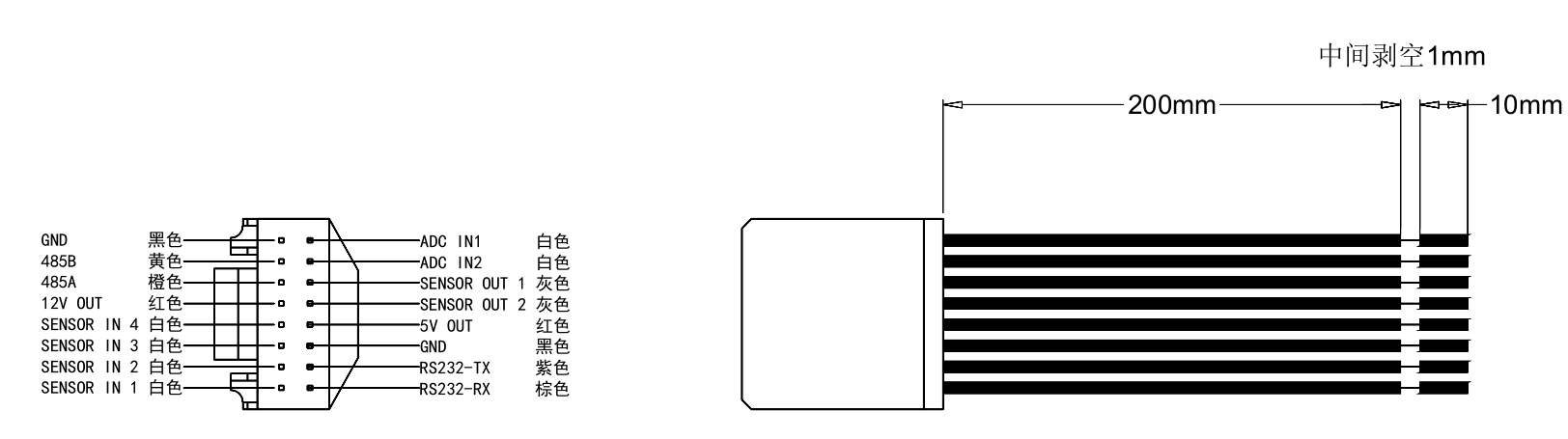 装箱清单注： M51Hv-DGNE1-L-T-CVBS、M51Hv-DGNE-L-CVBS、M51Hv-DGNE-L-VGA、M51Hv-DGNW-CVBS、M51Hv-DGWN1几款型号装箱不含WIFI天线；M51Hv-DGNN-CVBS、M51Hv-DGNN-VGA几款型号装箱不含3/4G线及WIFI天线；M51Hv-DNNN-CVBS、M51Hv-DNNN-VGA几款型号装箱不含GPS线、3/4G线及WIFI天线。应用场景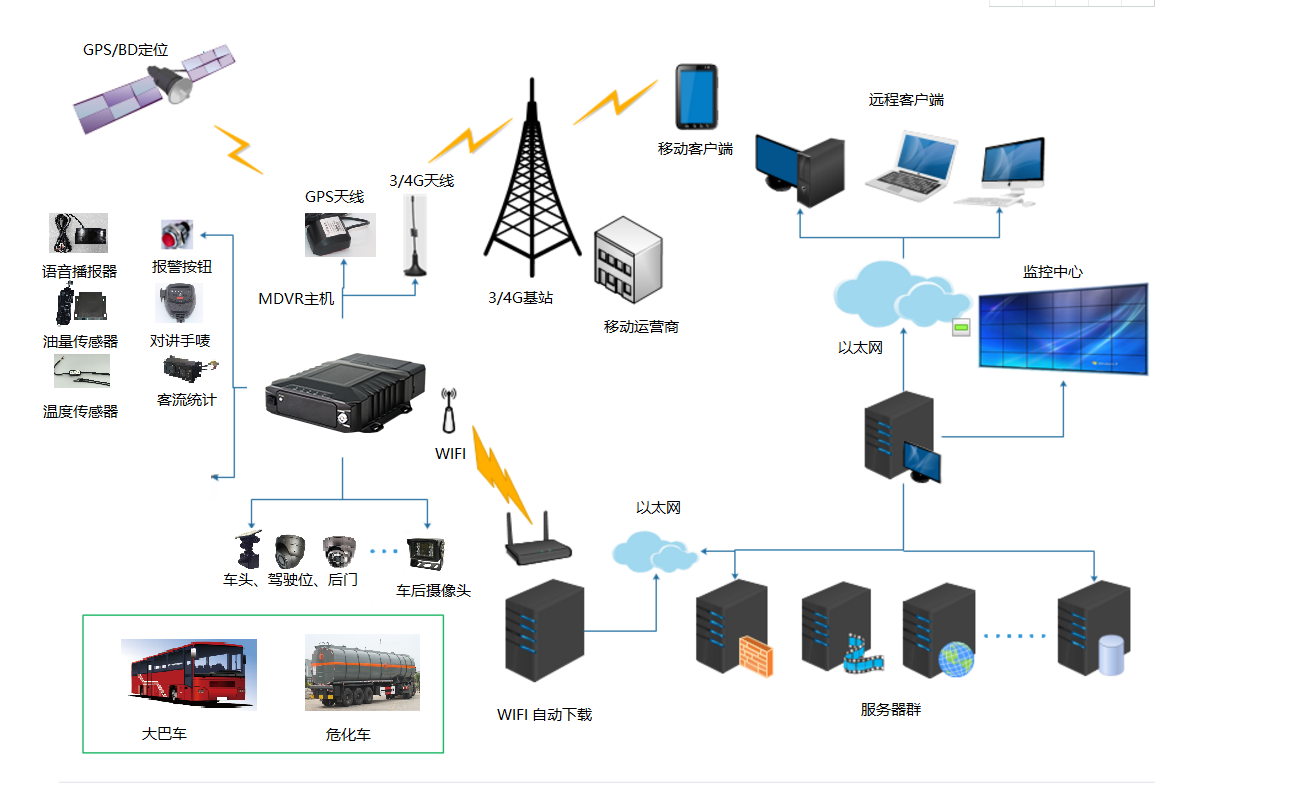 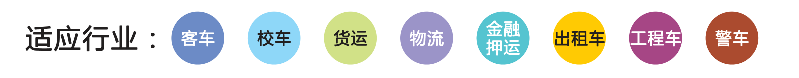 安装指引电源接线：录像机使用直流电源，连接电源时请注意电源正负极性。录像机输入电压范围是8V～36V，请勿接入超出此范围的电源。电压过低将导致车载录像机无法正常工作，电压过高则会损坏车载录像机。建议将车载录像机直接接于车上电瓶电源输出。请注意，不要接车上发电机电源输出，因为发电机输出在启动时可能产生瞬时高压，损坏车载录像机。录像机接上摄像机后，启动功率超过60 W（消耗功率会因外接设备不同而异）。电源必须能提供60 W以上的功率（例如，当车上电源输出电压为12V 时，电源线必须能承受5 A以上电流）。即使设备关闭，机器内也带电，要避免短路。在连接其它外部设备前请断开本设备与电源之间的连接。设备本机对外输出电压为12V，仅用于为摄像头供电，请勿附带任何未指定允许在设备上使用的设备。正确连接设备的地线到车辆的地线上组成回路。若长期不使用机器，最好完全断开设备的电源以延长使用寿命。建议在电源线外部套上耐磨、耐热、防水、防油套管，防止由于在车上长期震动，摩擦而导致线路短路或断路。电源线靠近车上电源输出正极一端，需加装10 安培的保险盒。以防在电源线路上发生短路时，烧毁车上电源。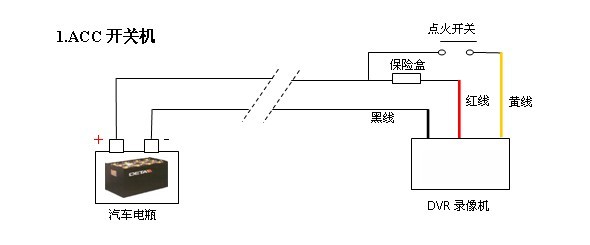 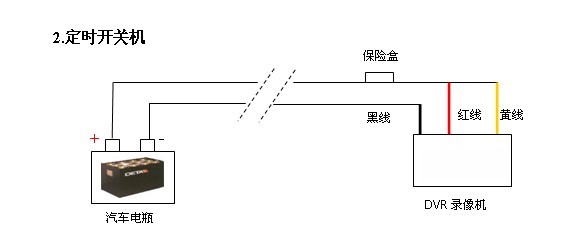 示意图设备有4组开关量报警输入接口。报警输入检测都是电平检测，可接各种车辆行车状态，比如刹车、转向喇叭等等。刹车检测示意图如下图所示，当刹车板踩下时，设备就能检测到高电平，否则检测到低电平。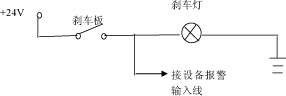 示意图湿度要求：在干燥的环境安装设备，避免潮湿、滴水、喷水等场所。请勿把设备安装在凹陷会积水的场所或液体会滴落的湿的场所。请勿用湿手触摸设备，也不要站在水中或和其他水源接触时触摸设备，有触电危险。安装位置：为延长设备的寿命，请尽可能把设备安装于车辆振动较弱的部位，比如司机座位后方。设备应安装于车辆内通风的部位：安装在平面上的设备应与其它物体保持6英寸（15厘米）距离，以利于空气的流通和散热；不能安装于封闭的空间内（比如车辆后备箱）。设备的外接线材要有足够的间隔和外套阻燃管保护，以确保线材不被弯曲或由于震动磨损而漏电。确保设备远离车辆上的热源，设备周围不能有杂物堆放，严禁在设备上放置任何物品。设备只能水平或者侧向垂直安装（如有其他方向的安装需求，请先咨询厂家），任何其它角度的安装方式都可能损坏设备，是被严厉禁止。设备安全：确保乘客或司机不能干预和损坏设备部件、摄像机、线材和其它附件，不要把设备安装在靠近其它受限制的车辆组件的地方。安装设备组件、摄像机、附件和线材时，发动车辆可能会引起设备的损坏，要确保安装过程中车辆静止，防止设备跌落。主机操作指南遥控器功能键说明实时预览界面摄像头实时预览界面不进行任何操作在三大区域分别叠加不同的OSD信息：左上角显示的是时间信息，右上角显示的是设备一些状态图标，下面区域显示的是些外设信息数据。图标状态含义从左到右依次是注册平台、GPS定位、wifi拨号、4G拨号、SD卡录像、HDD录像，常见的图标状态有：注册平台成功、注册平台失败、GPS定位成功、GPS定位失败、client模式、AP模式、wifi模块不存在、4G模块不存在、SIM卡不存在、4G拨号成功、 SD卡不存在、SD卡存在且录像、HDD不存在、HDD存在且录像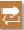 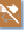 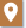 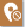 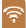 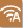 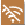 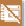 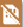 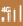 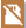 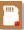 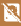 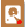 图标其他状态请询问供应商索要图标详细文档，图标状态可以按遥控del键一键隐藏。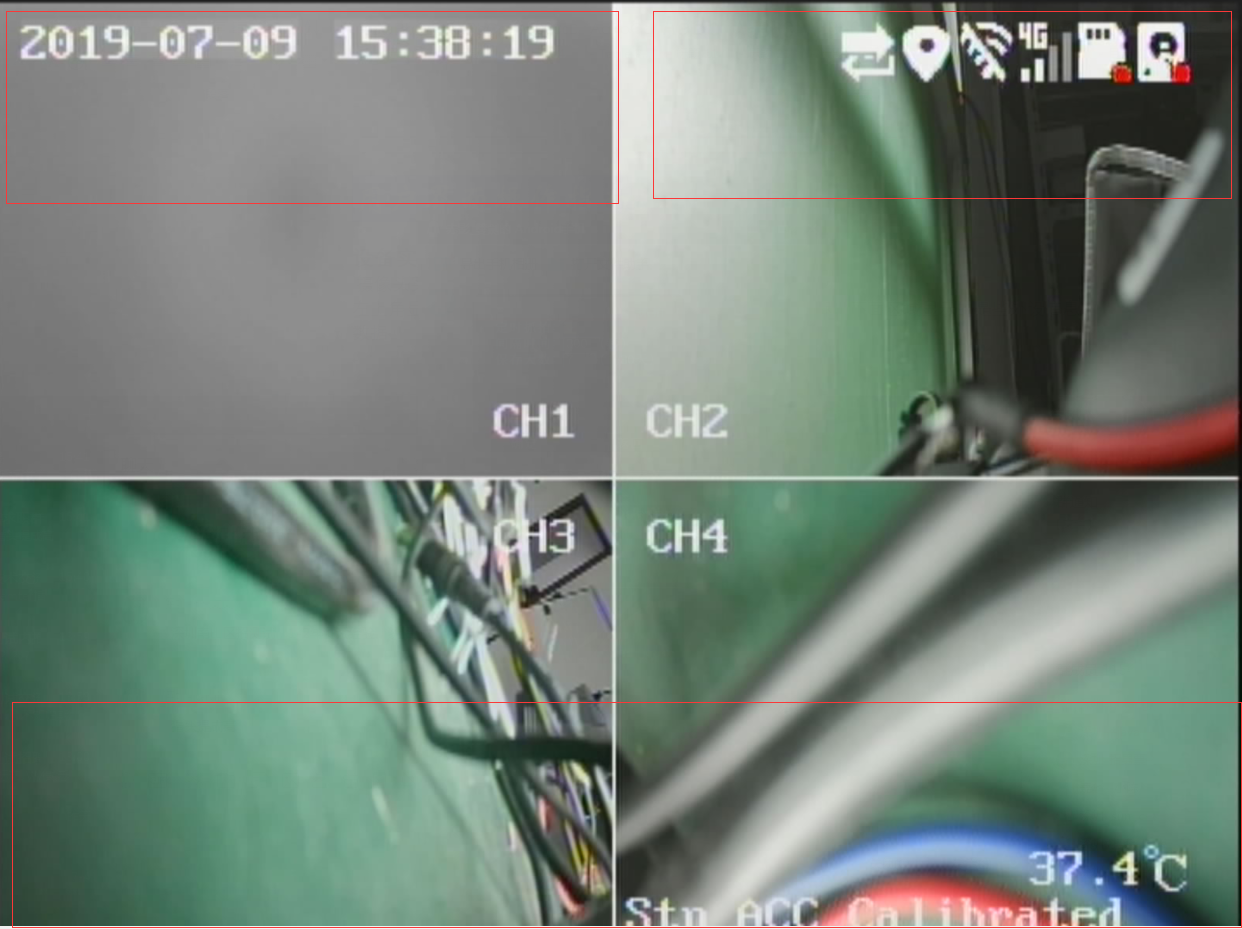 菜单结构图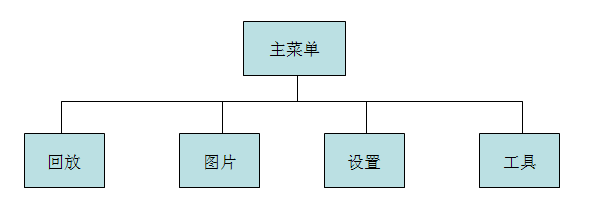 用户登录主机开启后，按面板上的【ENTER】键，弹出用户登陆界面（如下图），输入用户密码，出厂默认管理员密码为：999999 。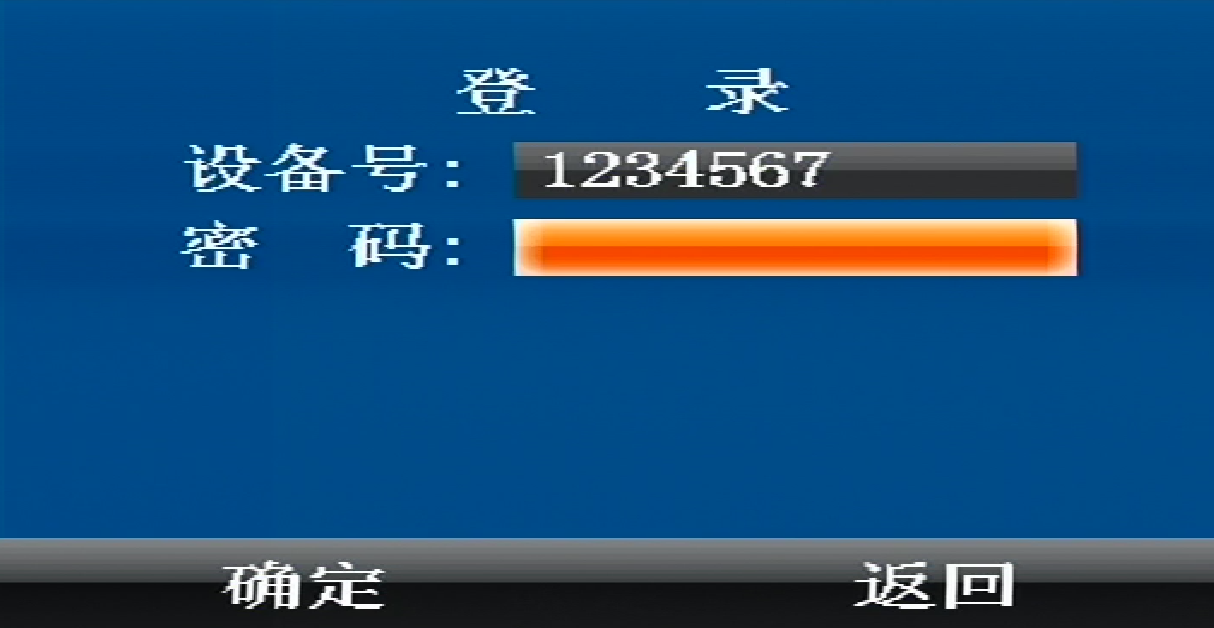 主菜单（一级菜单）主菜单包括 回放、 图片、 设置、 工具。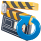 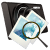 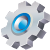 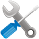 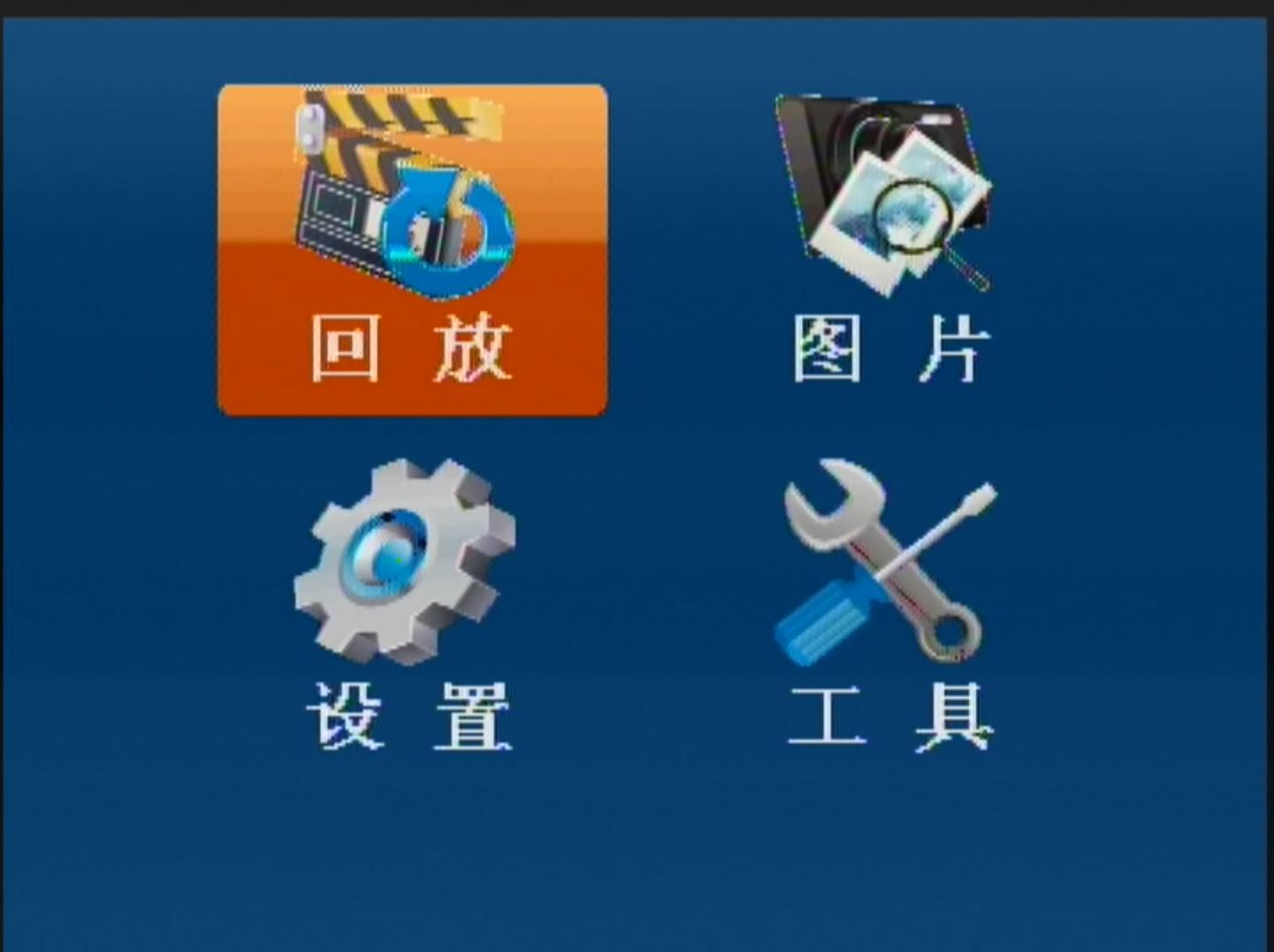 回放（二级菜单）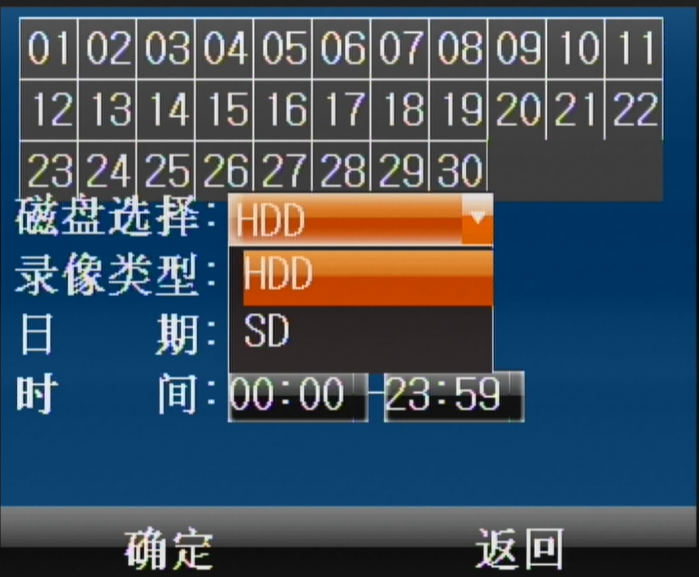 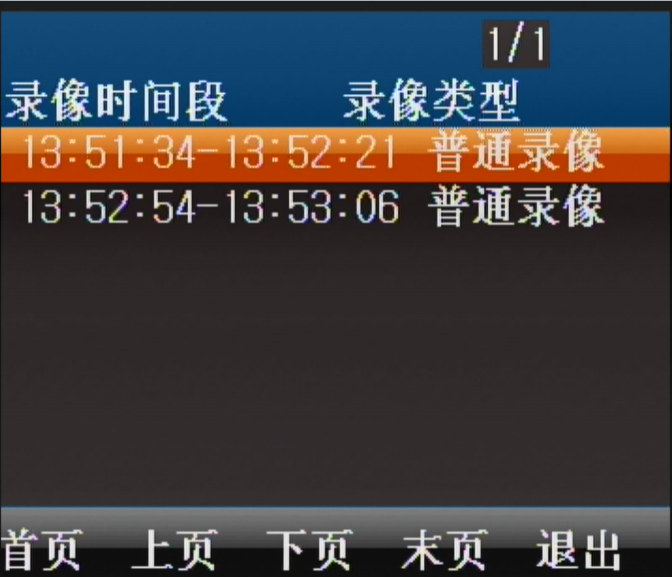 按方向键选择要查看的录像资料，按【ENTER】键后开始播放录像资料图片（二级菜单）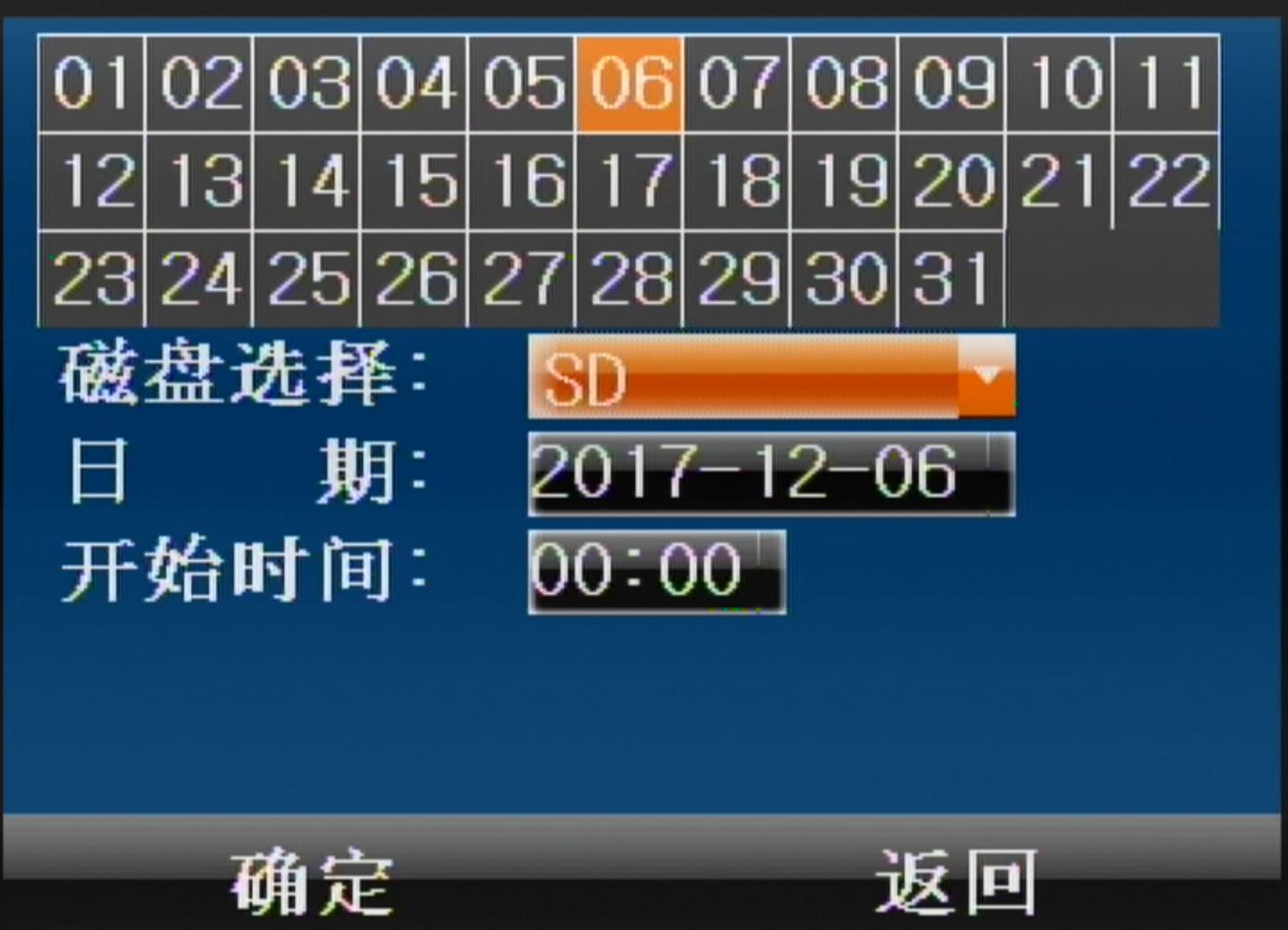 日期框标示为黄色表明其当日有抓拍的图片文件。设置（二级菜单）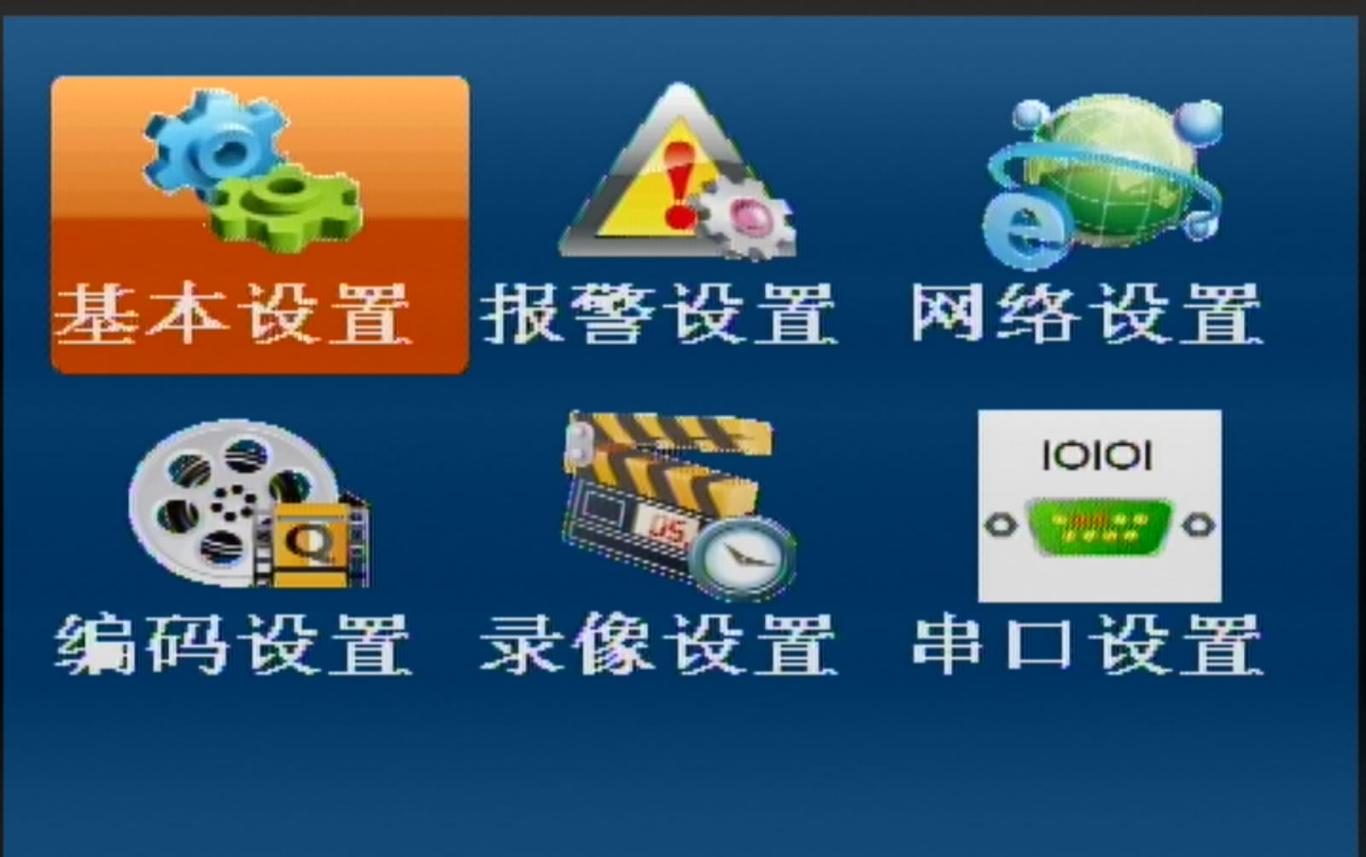 系统设置主要包括以下子菜单：基本设置、报警设置、 网络设置、编码设置、录像设置、串口设置。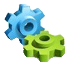 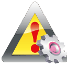 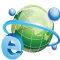 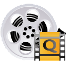 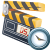 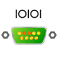  基本设置进行系统基本信息的设置，包括5个三级菜单：时间：用于设置设备的系统时间相关参数，包括日期、时间、时区、校时。密码：用于设置用户菜单操作安全控制，登录密码等。用户：用于设置设备的属主信息，如设备编号、所安装车辆相关信息。镜像：用于设置1—4通道视频镜像模式。开关机：用于设置设备的开关机模式。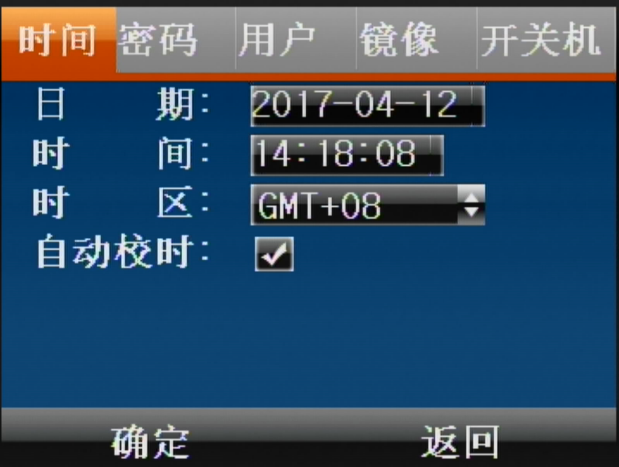 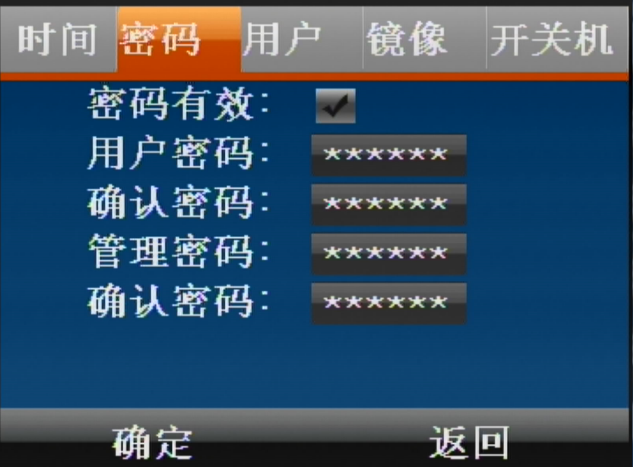 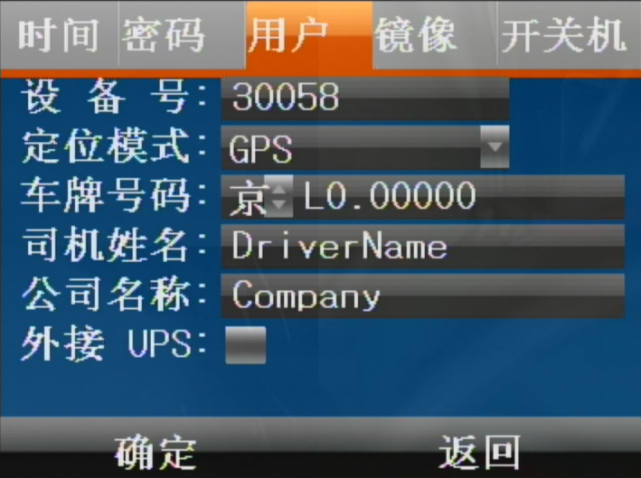 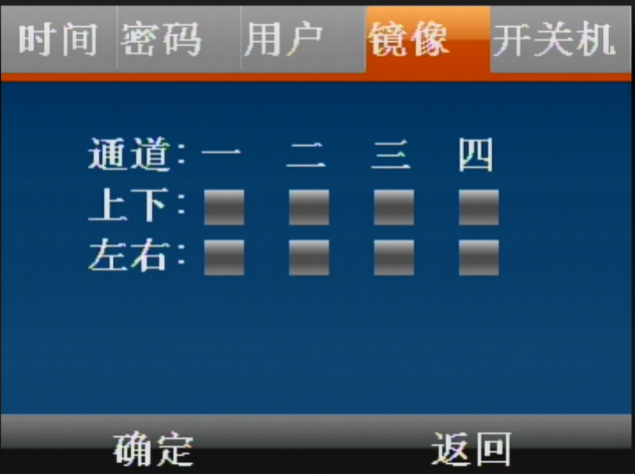 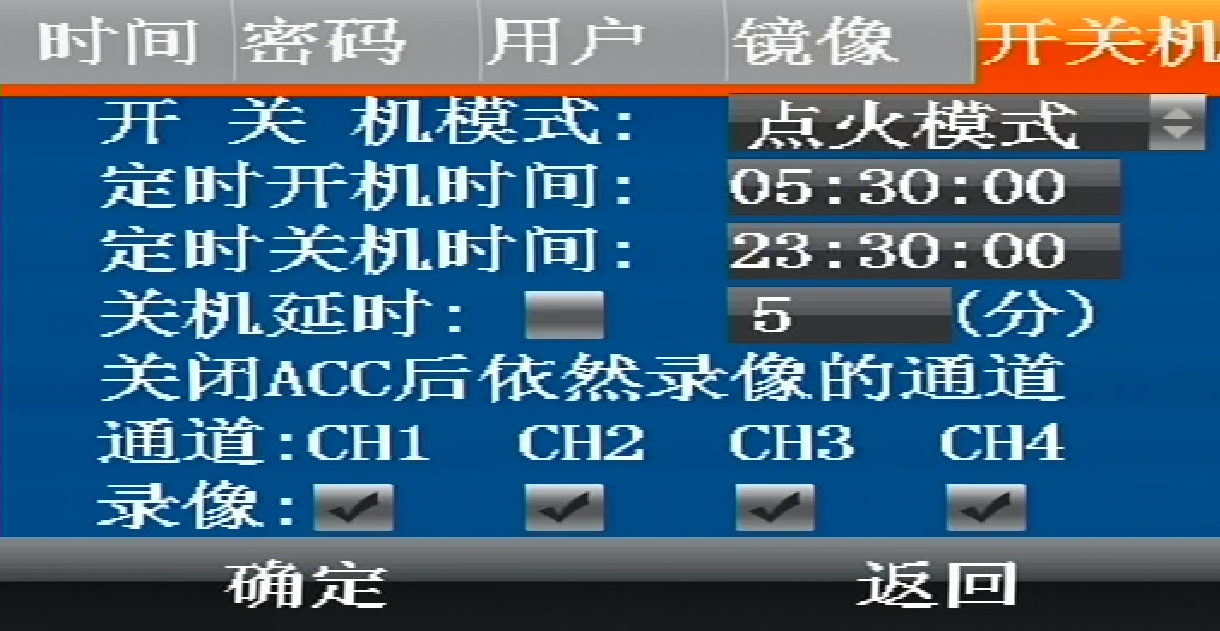 报警设置进行报警设置，包括5个三级菜单：基本：本菜单配置设备的报警输入采集和报警输出联动相关参数。输入：本菜单用于配置IO报警输入，可以设置3路报警输入输出：选择电平高低，选中高电平择报警输出为高电平。功能选择（网络、油控等）联动： 4路报警设置，选择对应着报警输入设置加速度：本菜单用于设置开启和查看Gsensor值。Gsensor重力感应器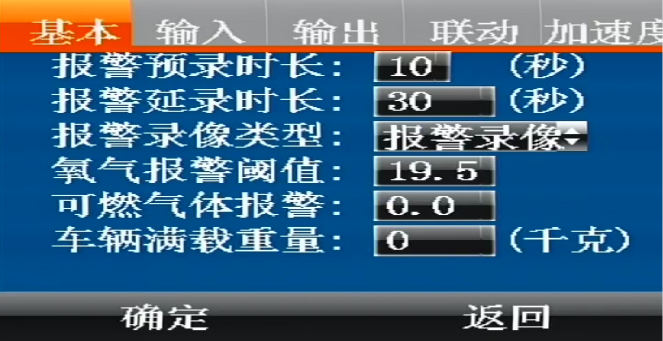 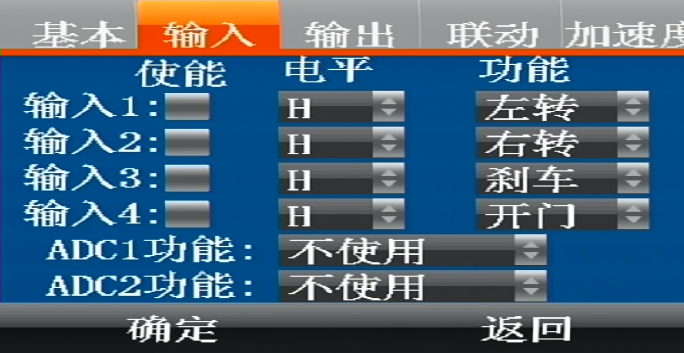 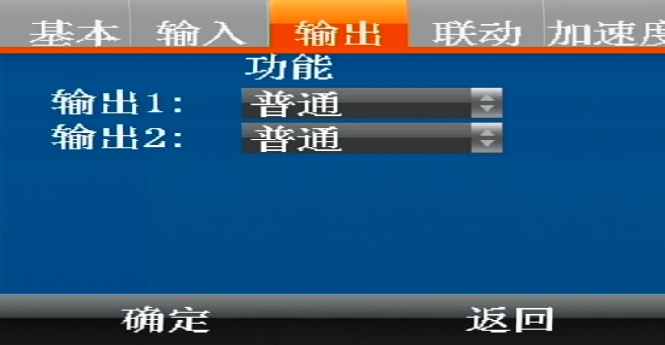 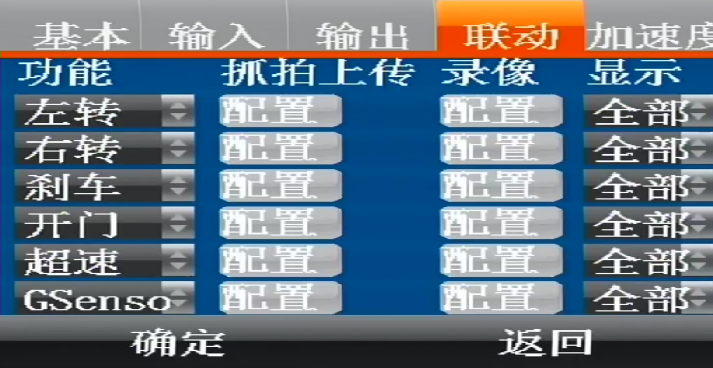 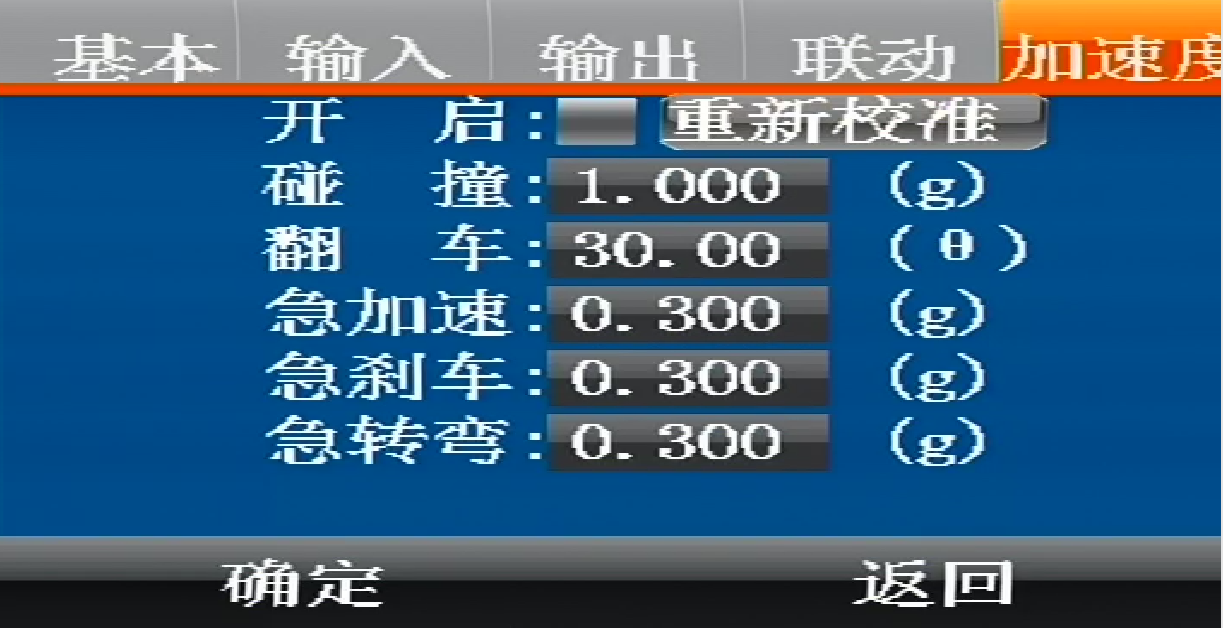 网络设置（备注：此大项为网络机型设置参数使用）本栏目设置设备的网络相关参数，包括7个子项目内容：模式：用于设置设备网络模式等参数。中心：用于设置设备连接服务器的中心IP等参数。4G：用于设置设备4G类型等参数。网络：用于设置设备IP等相关参数。WIFI：用于设置设备的WIFI模式及对应参数配置。PTT：用于设置设备PTT功能设置。808：用于设置808平台功能。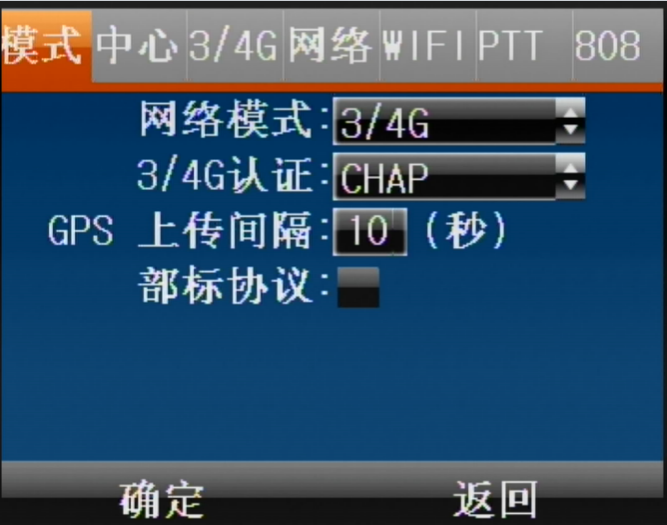 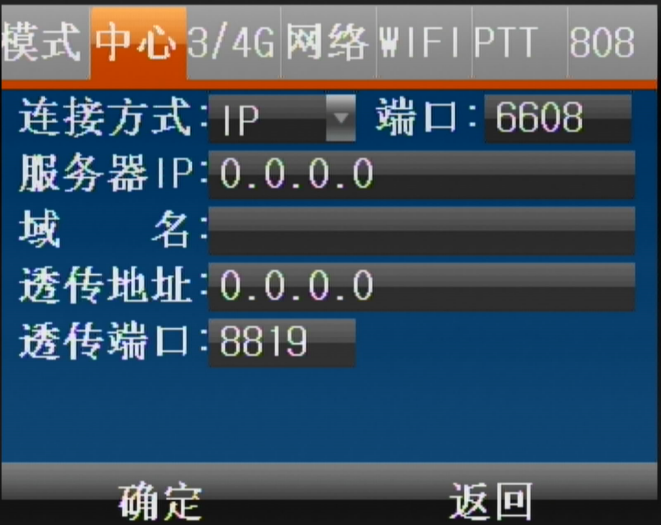 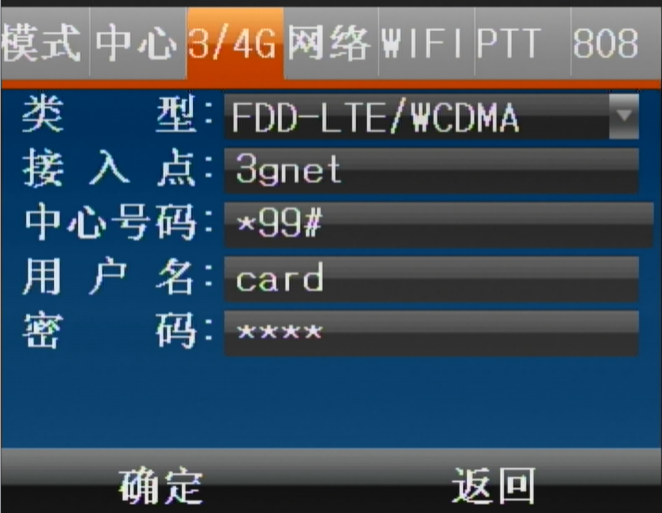 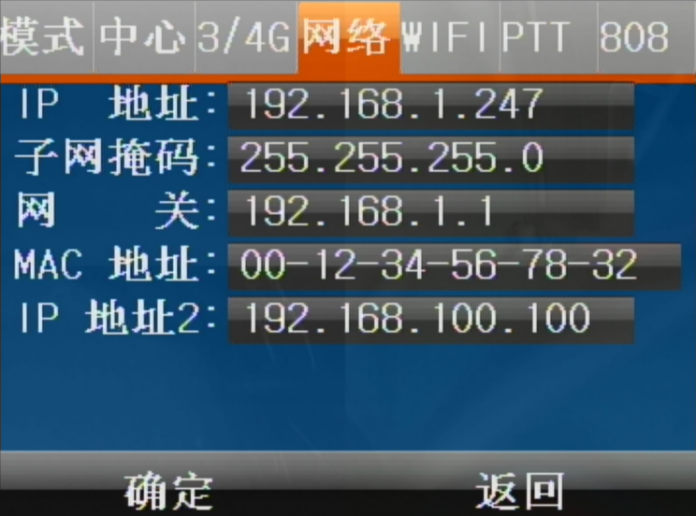 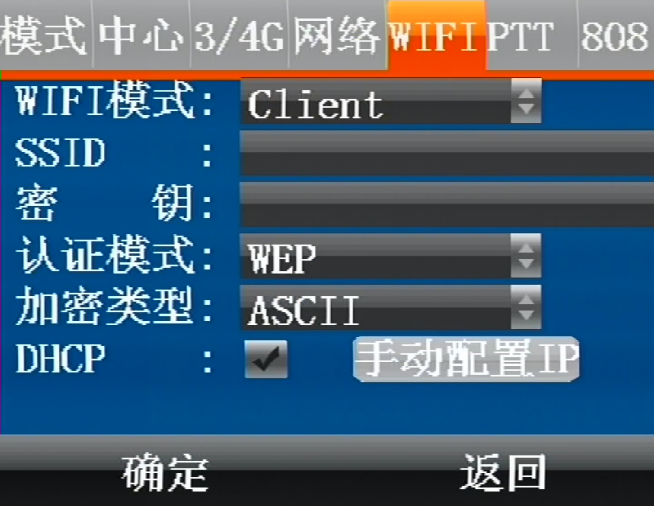 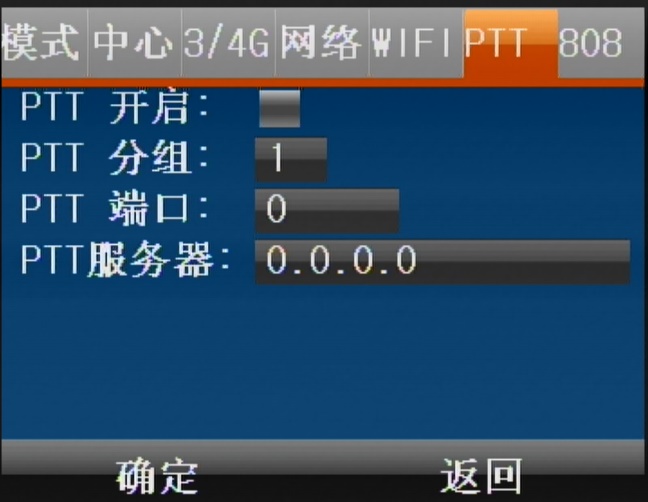 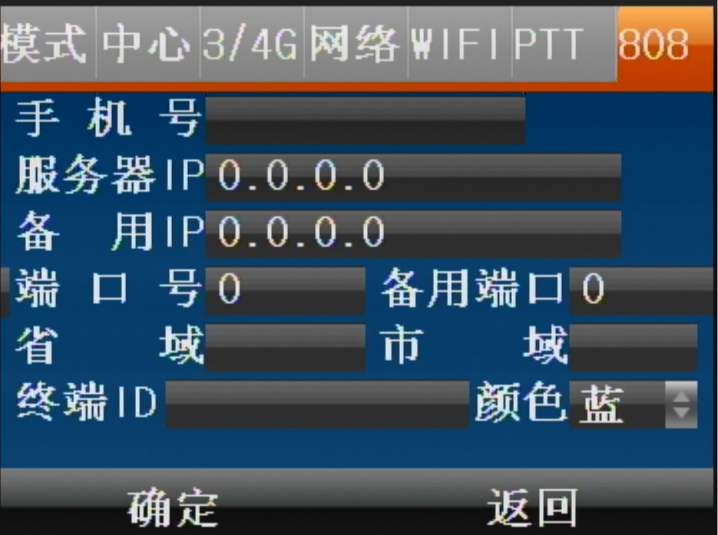 编码设置进行编码设置，包括3个三级菜单：主码流：用于选择 1080P、720P、D1分辨率类型、音视频开启，图像清晰度1080P最好，D1最差子码流：用于选择 编码模式清晰度、图像画质等参数OSD：用与叠加车牌、设备号等参数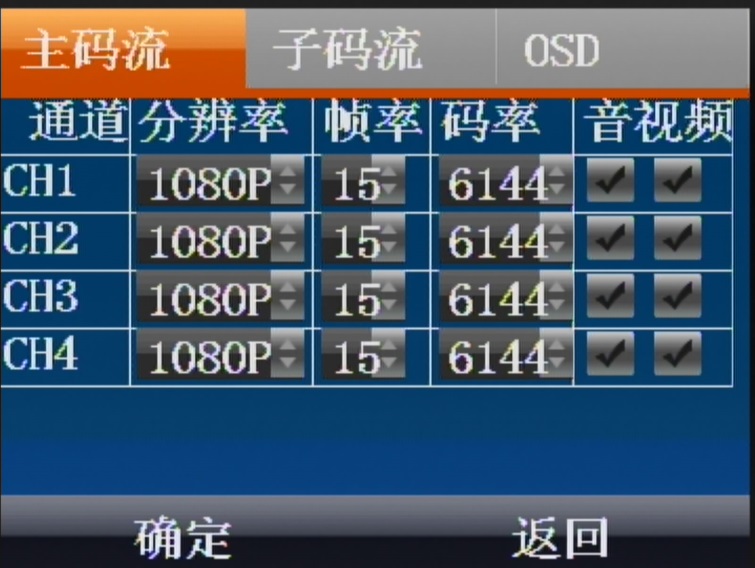 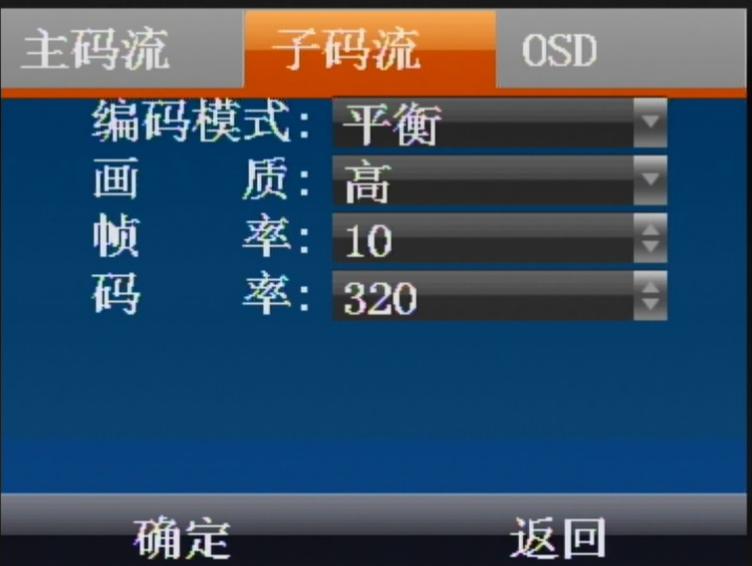 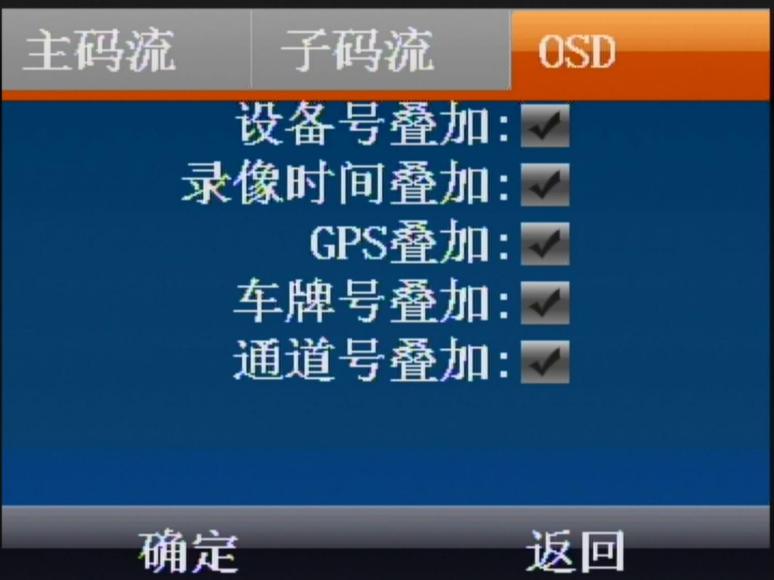 录像设置本栏目设置摄像头类型、录像模式和编码类型、IPC功能、图片抓拍等相关参数，包括4个三级菜单1个四级菜单：摄像头：默认视频制式PAL制式，可配NTSC制式，可自由配置任一摄像头组合支持1080P、720P、960H分辨率摄像头录像：默认视频编码H264格式，可配H265格式，设置录像模式和SD卡用途。开启AHD + IPC通道混合模式或者纯IPC通道模式，配置IPC用户验证和IPC IP地址定时：设置定时录像要更改录像模式为定时录像，在录像里面进行修改录像状态，支持两组时间段定时录像配置，支持任意一天和每一天灵活配置抓拍：设置抓拍的图片自动保存天数，超过设置的天数的图片将会自动被删除，可配置抓拍时长1-30天，默认7天和300s抓拍频率，可分别单独配置某个通道抓拍和抓拍联动上传图片到平台。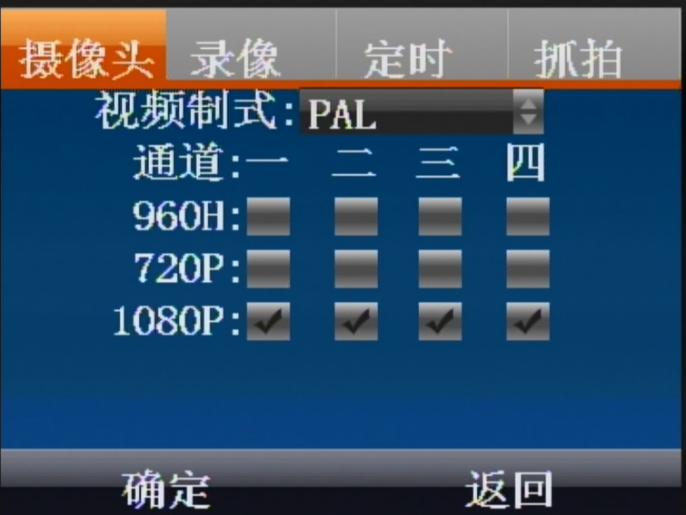 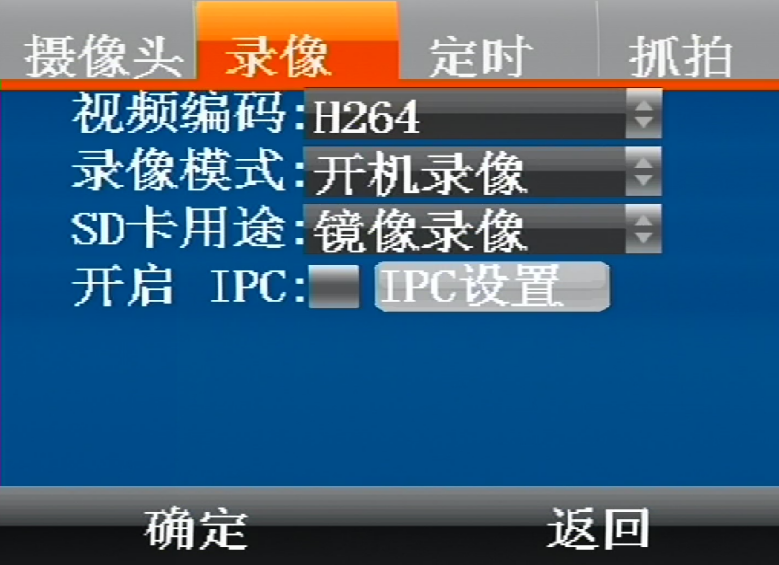 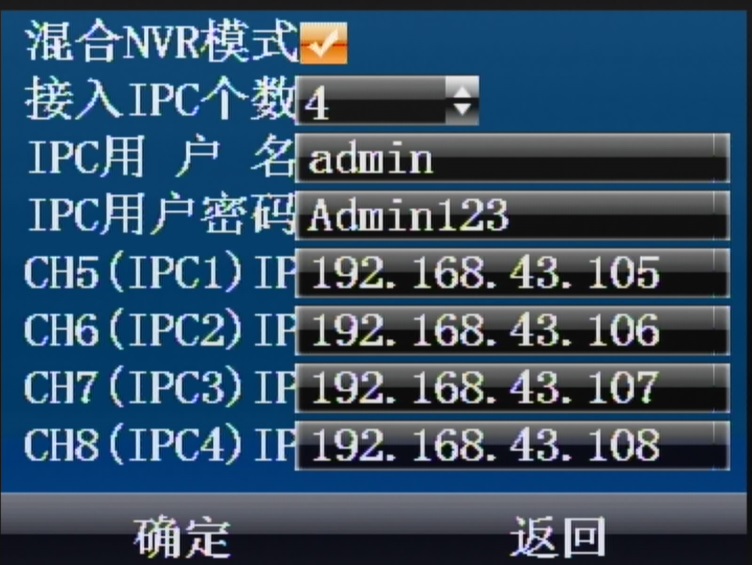 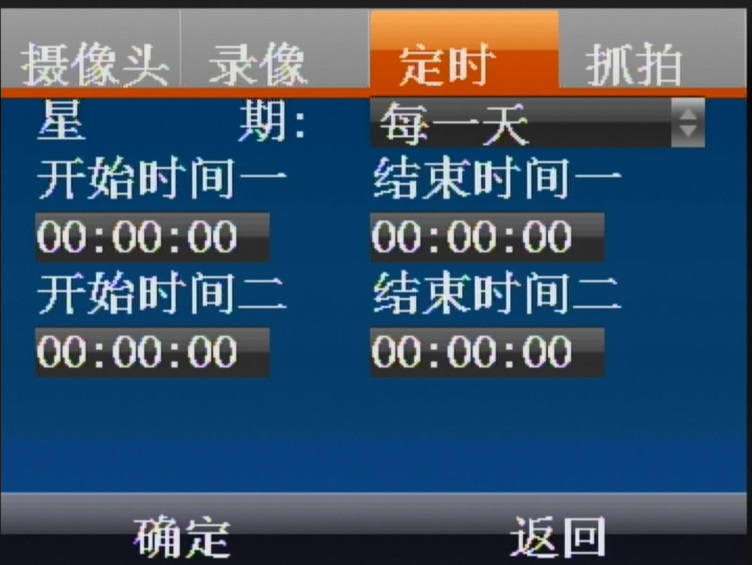 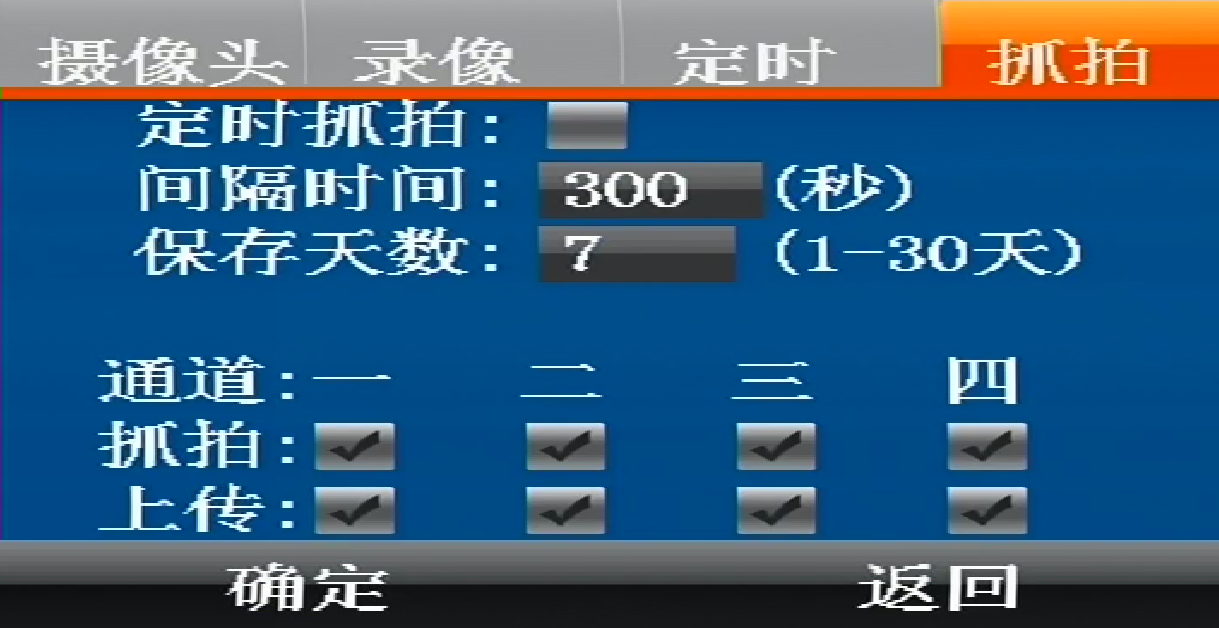 串口设置串口外设：栏目设置录像相关参数，包括2个子项目内容：串口：可设置成的功能有：云台、透传、温度传感器、三联刷卡机、油量传感器等串口外设云台：设置串口接入云台的地址位及协议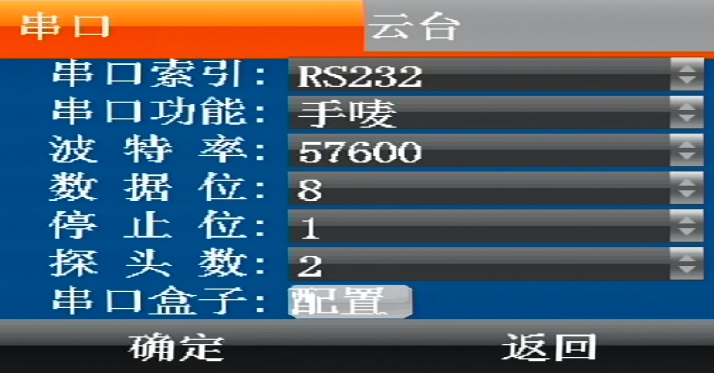 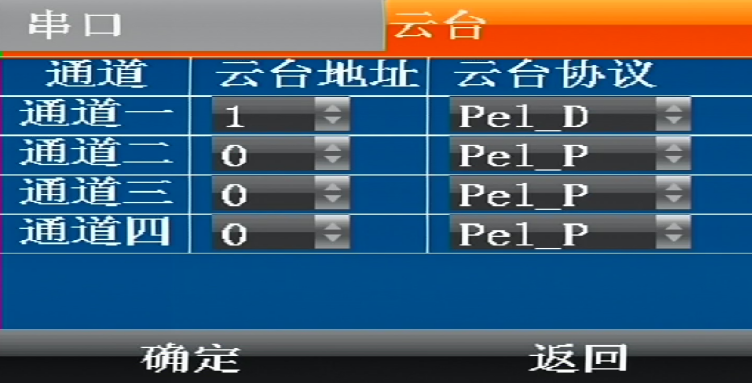 设备自带RS232、RS485三个串口，支持外接串口盒子扩展串口。最大支持6个串口即RS232x5(串口盒子占用一个)+RS485x2，我司串口盒子带有4个RS232、1个RS485串口、2个ADC等扩展口，详情请询问供应商索要串口盒子说明文档设备自带RS232、RS485串口可配串口云台、透传、温度感应器、油量传感器等等外设，需要使用串口盒子扩展时，在第一个串口（RS232）串口功能配置为SerialBox，否则串口盒子配置按钮变灰不可配，进入串口盒子配置四级菜单进行串口盒子相关外设相关配置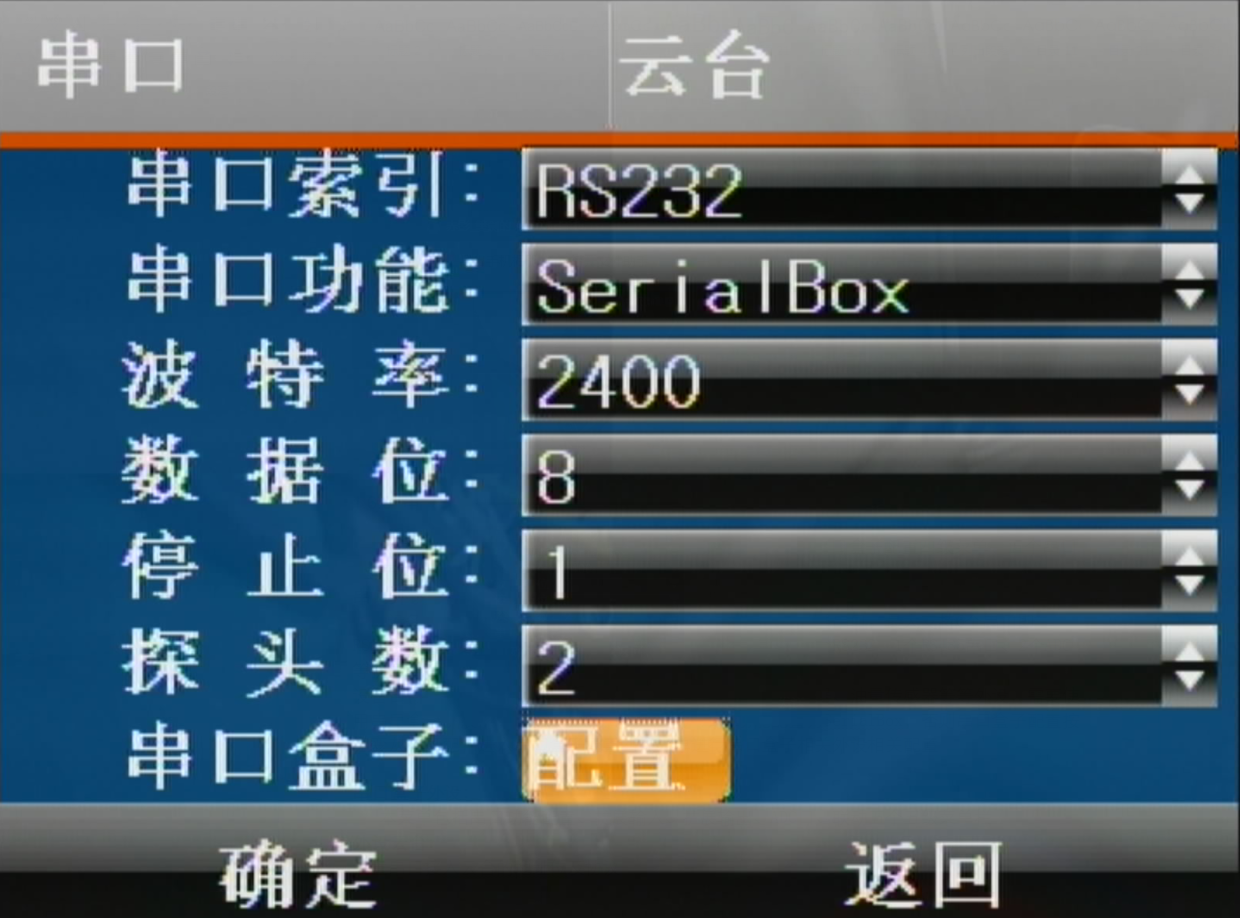 串口盒子外设：   本菜单包括串口功能配置、扩展输入、扩展输出、ADC、联动五个五级菜单栏扩展输入：      开启配置串口盒子4个IO报警输入相关参数扩展输出：	本菜单包括两个功能：报警输出配置串口盒子报警输出功能参数PWM脉冲配置串口盒子PWM相关参数，可选PWM模式为输入、输出模式。示例：输入模式占空比、频率参数不可配，接入脉冲外设设备接收数据并展示。输出模式配置占空比、频率参数接入脉冲检测外设会显示按配置来的脉冲数据ADC：      配置串口盒子ADC1、ADC2扩展口相关参数，可选报警输入、温度、油量等功能，不使用即被关闭。示例：ADC1接入模拟量温度传感器，设备采集电压后根据规则转换成温度数据展示在设备和平台。联动：            配置 对应串口盒子4路报警输入联动报警相关参数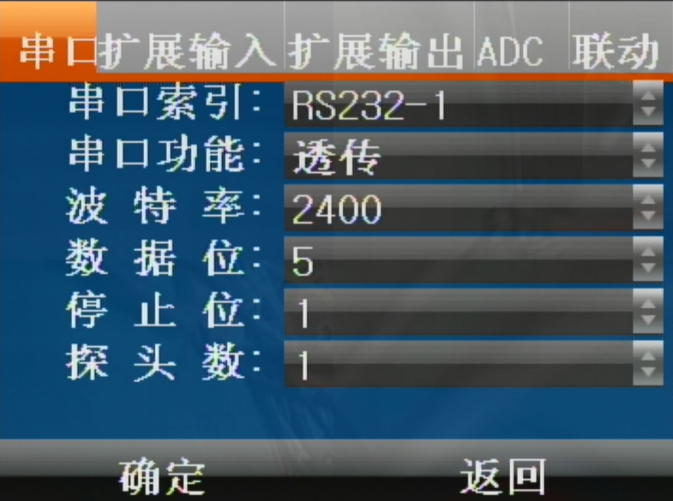 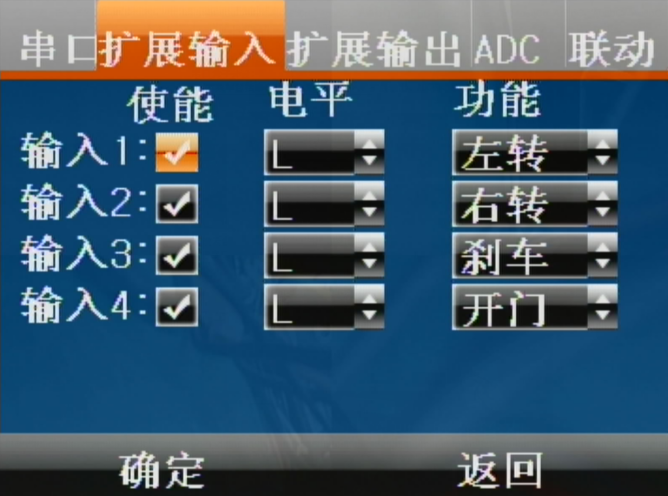 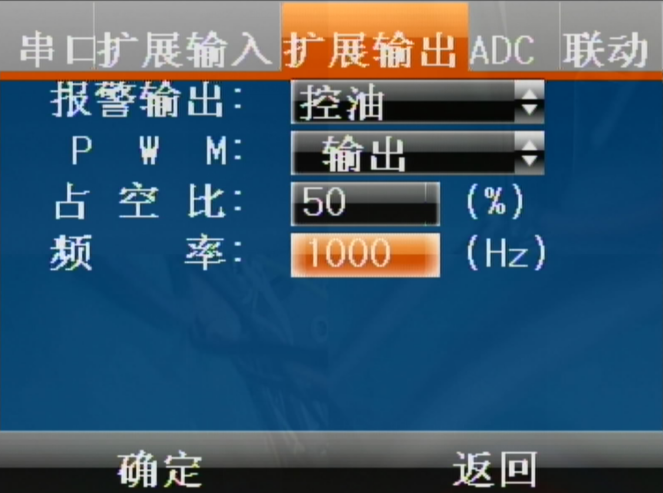 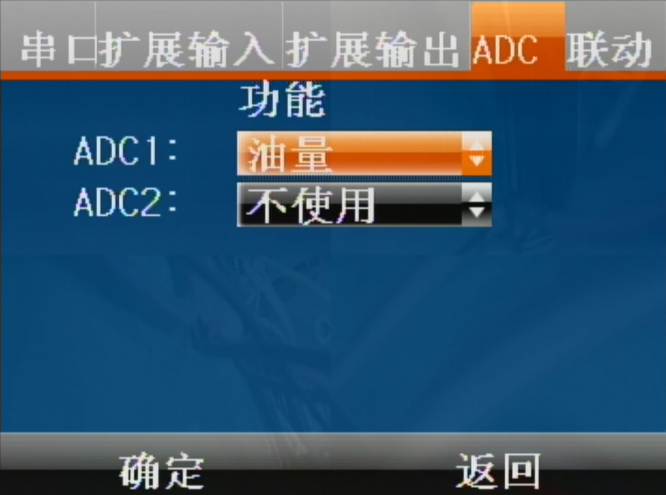 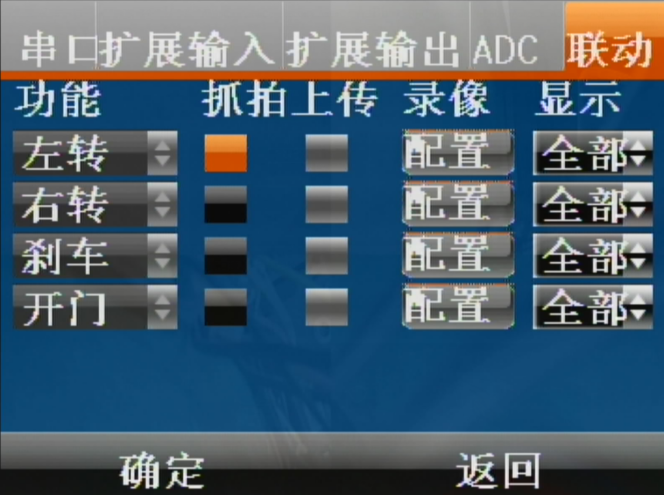 工具（二级菜单）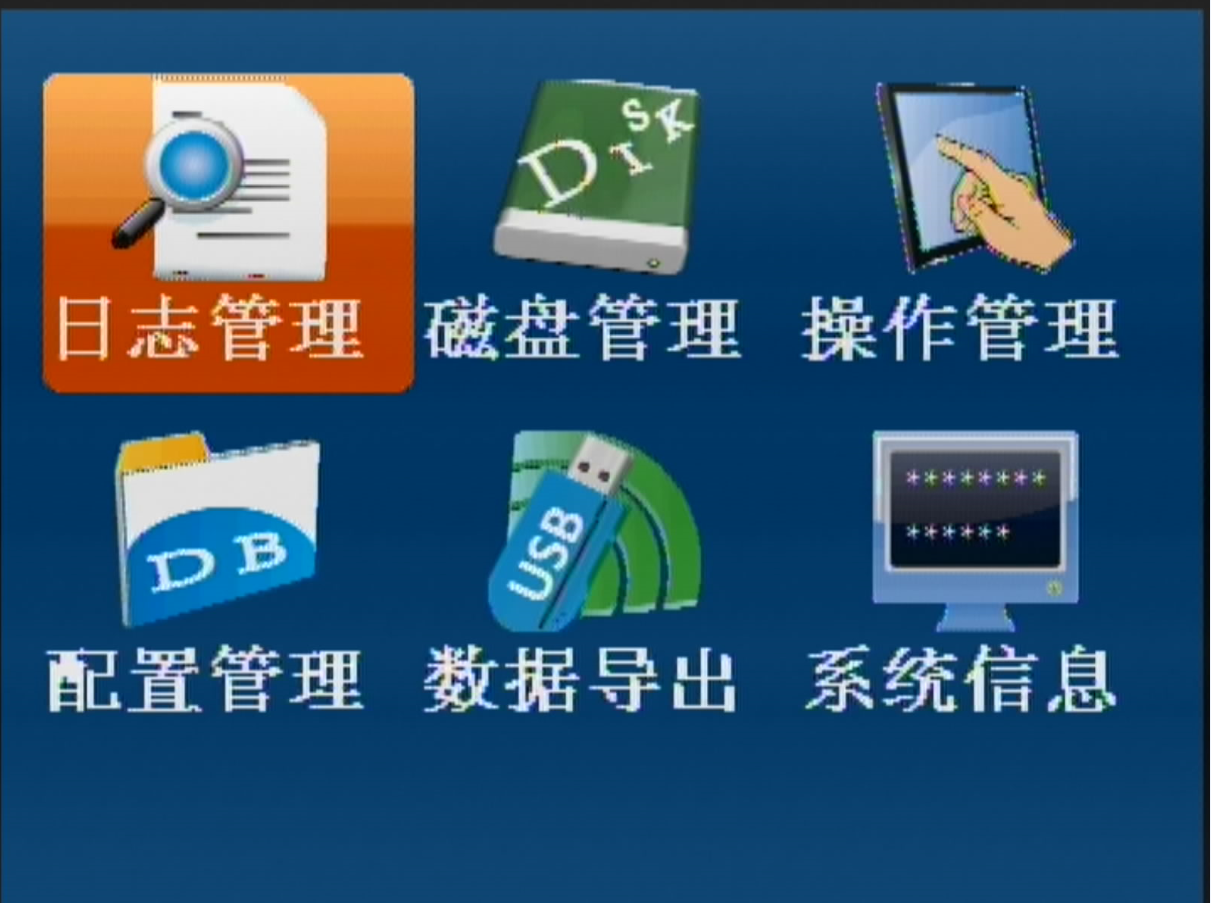 管理工具主要包括以下子菜单：日志管理、 磁盘管理、 操作管理、配置管理、数据导出、系统信息。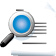 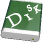 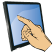 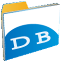 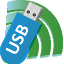 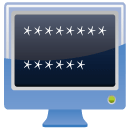 本栏目设置设备的网络相关参数，包括6个子项目内容：日志管理：日志管理主要提供给用户查询设备的日常操作重要记录，记录包括：开关机、GPS校时、报警、系统升级等事件信息，包括事件日期、事件时间、事件名称。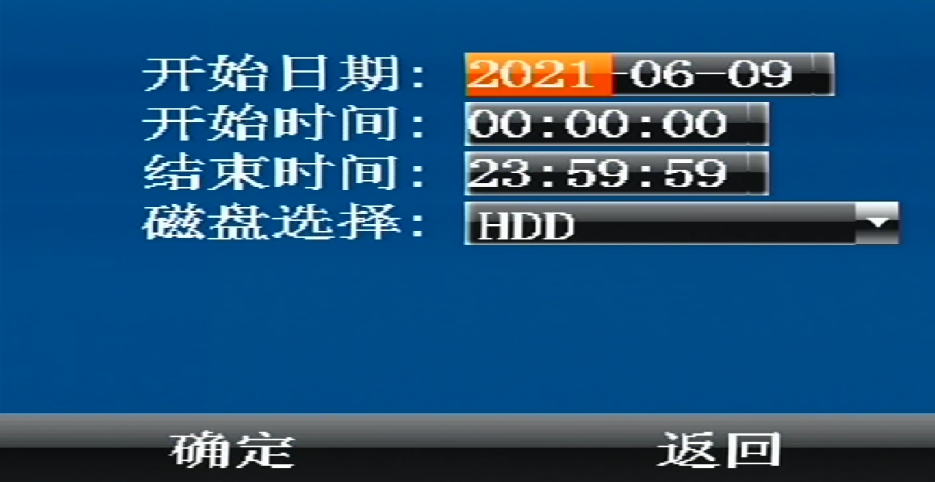 磁盘管理：用于查看磁盘容量及格式化磁盘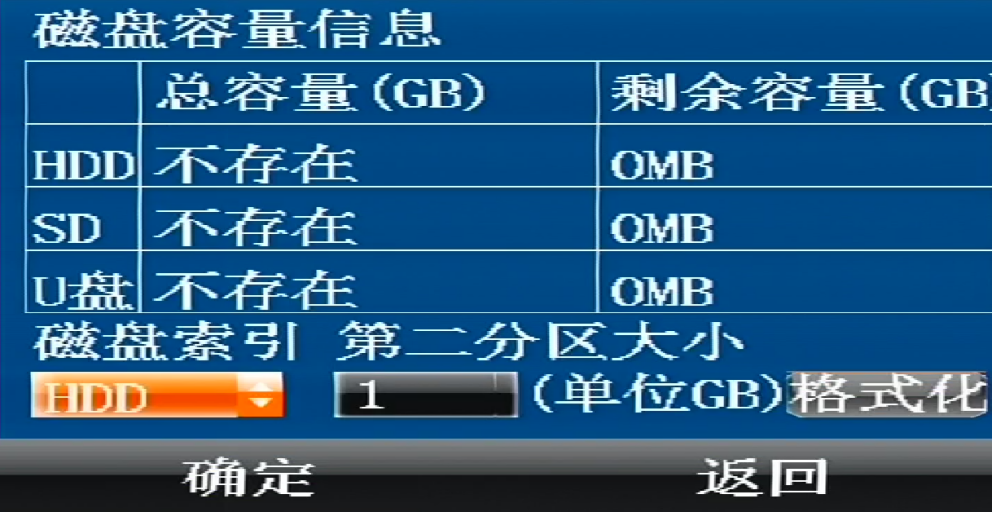 操作管理：本菜单主要对设备的停留子菜单到预览界面时长进行配置，语言切换，系统重启。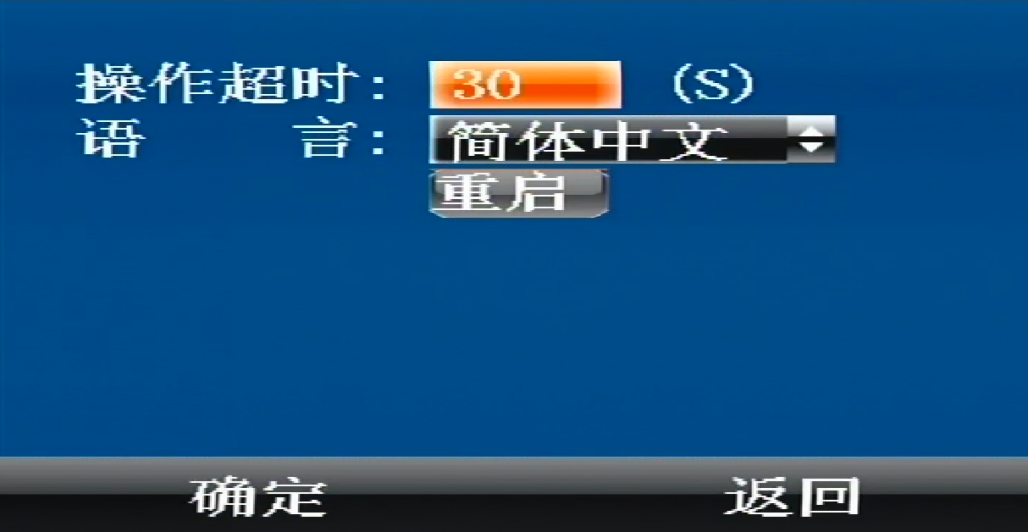 配置管理：本菜单将对设备的配置参数进行导出及恢复出厂设置和Gsensor值导出。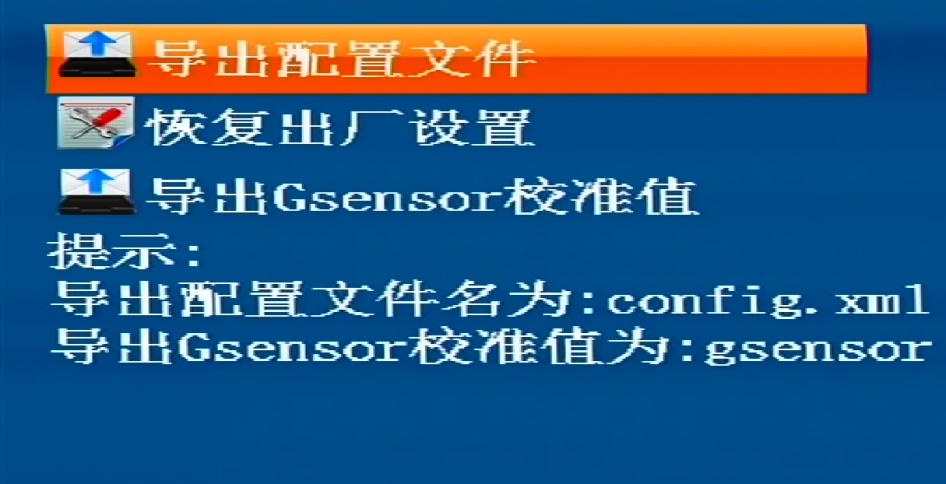 数据导出：本菜单主要实现设备SD内存储的录像数据进行导出到USB存储设备上。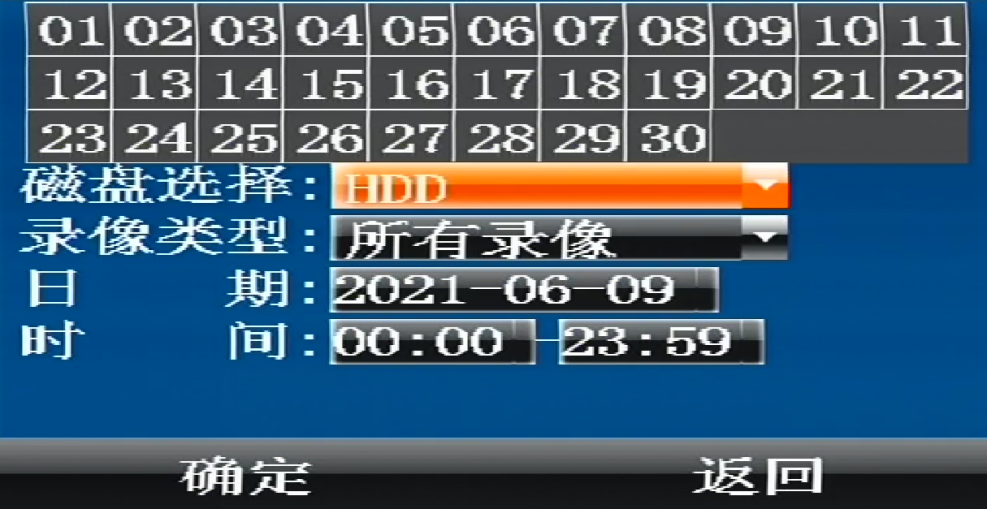 系统管理：本菜单将显示系统软件的各个模块、固件的版本号。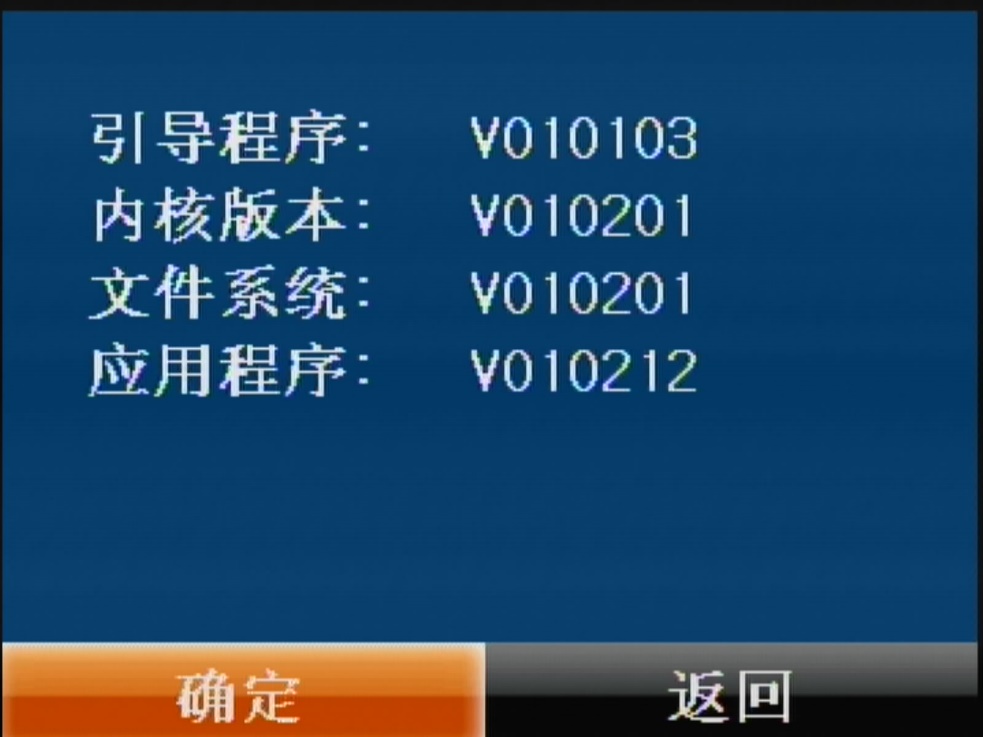 9.2.5  快速注册平台系统默认4G模式下且拨号成功时，可按压电源按钮调出快捷设置菜单配置普通平台参数，部标808平台参数注册上线。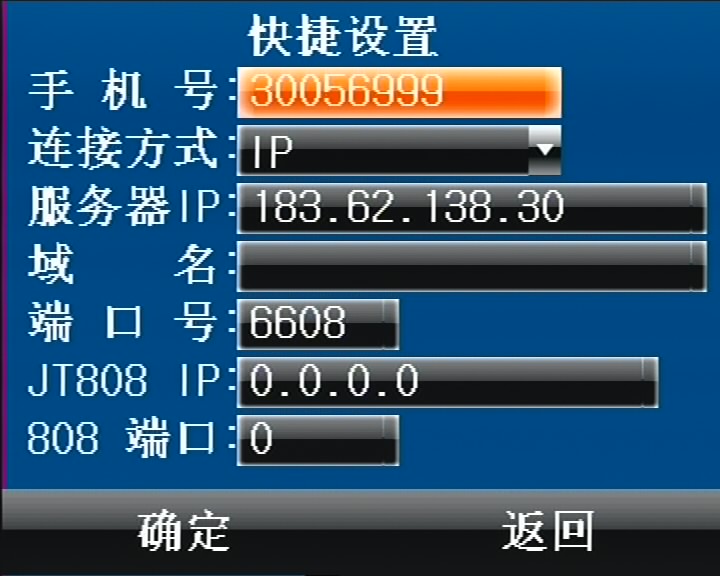 安 全 守 则 及 提 示 1.  运输过程请轻拿轻放；2.  一切安装和维护必须由受过专业训练的合格人士执行；3.  本产品不可安装在车辆上长期受雨水或其他液体侵蚀处；4.  安装方式及所有材料必须能够承受机身的重量；5.  保持机身远离热源、灰尘与强磁场；6.  设备上方不得有重物压放，周围50cm内不得堆放杂物；7.  车辆清洁卫生时不得对设备直接冲水；8.  设备输出电源不得搭接任何非推荐装置；9.  设备运行时不得尝试把手指或异物从设备缝隙中插入；10. 在没有专业人员的指导下，请勿打开或拆卸设备；11. 不得在主机带电情况下更换任何模块。规格项规格项说明协议协议支持私有、部标、国标、RTSP等多种协议电源输入电源输入电源输入（DC+8V〜36V）,符合+12/24V车辆电气要求电源输入电源输入点火信号（车钥匙）•≤6V,点火信号关闭• ≥7.5V，点火信号开启摄像头供电电源(AV IN1-AVIN4)摄像头供电电源(AV IN1-AVIN4)摄像头电源输出+12V,输出电压12V (+/-0.5V),总输出最大电流2A (带输出过流保护)，每路摄像头红外开启后电流不超过0.5A。显示屏供电电源(AVOUT)显示屏供电电源(AVOUT)显示屏供电输出，+12V (+/-0.5V),屏的电流不超过0.5A。外接设备电源输出(DC OUT)外接设备电源输出(DC OUT)+12V,输出电压12V (+/-0.5V),最大输出电流1A外接设备电源输出(DC OUT)外接设备电源输出(DC OUT)+5V, 输出电压5V (+/-0.2V),最大输出电流1A功耗功耗全功能下最大功耗≤25W待机功耗≈0W录像存储媒质录像存储媒质支持1个SD卡，1个2.5寸硬盘存储视频视频流标准ISO 14496-10视频视频输入AHD输入：4 路1080/25fps  IPC输入：可扩展1-4路视频视频输出默认1路CVBS输出(VGA输出选配)视频视频输出显示单画面、四画面、六画面、八画面可配视频视频制式PAL/NTSC 制式视频图片压缩标准H.264 Main Profile/H.265视频图像分辨率1080P/720P/D1可选音频音频压缩标准默认G.726,G.711A可选	音频音频输入4路音频输入，独立对讲手麦接口音频音频输出1路音频输出音频录音方式声音与视频同步录制掉电保护内置UPS内置5x7F*2.7V 电容UPS，通电3分钟充满。外部掉电，可保持系统工作7s，来完成系统录像、日志等重要数据保存I/O开关量报警输入支持4路开关信号报警输入，2路模拟量输入•高电平报警输入值：3.3〜36V•低电平报警输入值：0〜3.3VI/O开关量报警输出2路报警输出通信接口串行接口预留RS232/RS485接口USB接口USB2.0USB2.0传输无线通信4G接口默认TDD-LTE/FDD-LTE等国内运营商所有4G制式，国外制式模块可选无线通信WIFI接口2.4/5.8G可选其他工作温度-20〜 +70°C （通风良好条件下的环境温度）其他工作湿度8%〜90%（无凝结）其他尺寸外观176.9mm（L）*186.8mm（W）*54mm（H）（不含束线罩）其他重量裸机：1.4kg装箱：2kg（以M51Hv-DGNE1-L为标准）LED灯常亮闪烁长灭PWR正常工作视频丢失or待机or升级/GPS定位成功未定位GPS模块不存在REC不录像录像媒介不存在NET注册上平台未注册上平台4G或WiFi模块不存在且未注册上平台序号接口标记说明1DC8-36V电源输入接口2A/V IN1音视频输入通道一3A/V IN2音视频输入通道二4A/V IN3音视频输入通道三5A/V IN4音视频输入通道四6A/V OUT音视频输出7LAN网络口，可转接RJ458I/O报警输入、输出接口9GPSBD/GPS天线接口10AUX预留模块接口114G4G天线接口12WIFIWIFI天线接口13HMIC手麦/喇叭接口线束颜色标记描述黑色GND地线黄色485BRS485B橙色485ARS485A红色12-OUT12V电源输出白色SENSOR IN4报警输入通道四白色SENSOR IN3报警输入通道三白色SENSOR IN2报警输入通道二白色SENSOR IN1报警输入通道一白色ADC IN1模拟量输入通道一白色ADC IN2模拟量输入通道二灰色SENSOR OUT1报警联动输出一灰色SENSOR OUT1报警联动输出二红色5V OUT5V电源输出黑色GND地线紫色RS232-TXRS232 发射棕色RS232-RXRS232 接收序列名称数量图片1主机1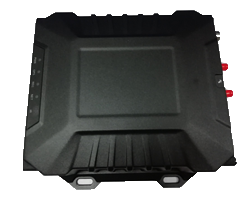 2电源线1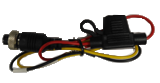 3GPS线1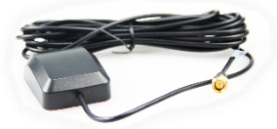 43/4G线1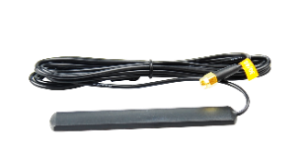 5WIFI天线1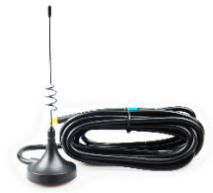 6报警线1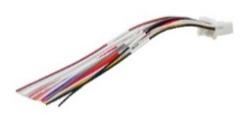 7配件袋
钥匙一串
保修卡一张
合格证一张
螺丝1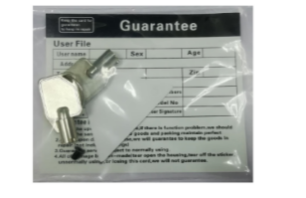 8束线罩1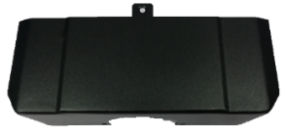 按键功能说明图片【0－9】【0－9】键：在设置状态下，数字输入键用于选择数字。在回放时，用于切换单通道画面，0键用于切换所有通道同时回放；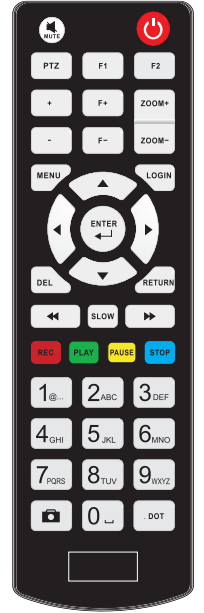 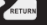 返回到预览画面或返回到上一级菜单。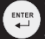 系统设置参数的选切和设置、播放等操作的确认键。▲，，，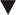 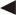 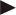 方向键。上、下、左、右光标方向移动键。在录像回放画面时，右方向键为向前快速切换键，左方向键为快速倒退切换键。在预览画面时，左右方向键为显示设备系统状态信息键。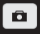 进行全通道画面图片抓拍功能。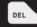 删除键，删除选框内输入的数字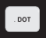 在输入网络信息时，如IP地址、域名时，该键为符合 “.”  输入作用。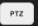 控制外接云台+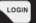 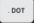 可进入测试界面，查看模块信息等，便于调试其他功能保留键